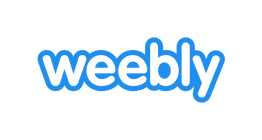 Weebly Webpage - A Teacher's Website:  Creating a Virtual Class Outside the Classroom​ISTE Standards – Teachers
3c Communicate relevant information and ideas effectively to students, parents, and peers using a variety of digital age media and formats. Session Objectives:Participants will sign up for a Weebly accountParticipants will create a domain nameParticipants will us a the Weebly Editor to display digital content and resources for parents and studentsParticipants will review and discuss how a teacher website can be used for presenting material, completing make-up work, and differentiating instructionSuccess CriteriaI can log into my Weebly accountI can add and delete pagesI can add text, pictures, documents, and video to the websiteFeeling Energized? Want to explore more?I can embed a Google calendar or Twitter widget onto my web pageI can create submenus (non-clickable links with subpages)Bellwork: Go to http://edtechhunter.weebly.com/  Click on PD Resources > Teacher Webpages. View the sample websites.Go to this website https://answergarden.ch/321516 to answer this question, “What information would be important on a teacher webpage?”Sign up for a Weebly in Education account: http://education.weebly.com/ If you already have a Weebly account, go to the site. Then, log in with your existing Weebly username and password.Begin creating your page. I will walk around and help you. Include at least the following elements:TitleTextImageDocumentThere are links to sites with royalty free images on my Weebly page.Publish your pageLog out of Weebly and view your newly published pageQuestions?Evaluation http://bit.ly/hhpd1617